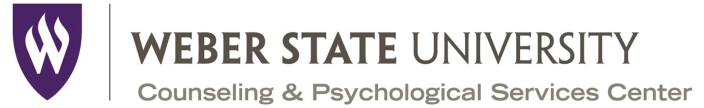 
DUE DATE: March 17, 2017 by noonPlease briefly respond to the following:Outreach Team Application 
Download at - http://www.weber.edu/CounselingCenter/undergraduate-field-practicum.htmlName:Name:Name:Name:Name:Name:Email:(As some coordination of events will take place during the summer by email, please ensure that the email address listed above is one you will check during the summer semester.)(As some coordination of events will take place during the summer by email, please ensure that the email address listed above is one you will check during the summer semester.)(As some coordination of events will take place during the summer by email, please ensure that the email address listed above is one you will check during the summer semester.)(As some coordination of events will take place during the summer by email, please ensure that the email address listed above is one you will check during the summer semester.)(As some coordination of events will take place during the summer by email, please ensure that the email address listed above is one you will check during the summer semester.)(As some coordination of events will take place during the summer by email, please ensure that the email address listed above is one you will check during the summer semester.)(As some coordination of events will take place during the summer by email, please ensure that the email address listed above is one you will check during the summer semester.)(As some coordination of events will take place during the summer by email, please ensure that the email address listed above is one you will check during the summer semester.)(As some coordination of events will take place during the summer by email, please ensure that the email address listed above is one you will check during the summer semester.)W#:W#:W#:W     W     W     W     W     Phone:Address:Address:Address:Address:Address:Address:StreetStreetCityCityCityStateStateZipZipCurrent Student Status:Current Student Status:Current Student Status:Current Student Status:Current Student Status:Current Student Status:Current Student Status: Sophomore Sophomore Junior Junior Senior Senior Senior Senior Senior Senior SeniorMajor:Major:Major:Major:Major:Anticipated Graduation Date:Anticipated Graduation Date:Anticipated Graduation Date:Anticipated Graduation Date:Anticipated Graduation Date:GPA:GPA:GPA:GPA:1.Have you completed all department requirements to be eligible for Field Placement?  Yes   NoHave you completed all department requirements to be eligible for Field Placement?  Yes   NoHave you completed all department requirements to be eligible for Field Placement?  Yes   NoHave you completed all department requirements to be eligible for Field Placement?  Yes   NoHave you completed all department requirements to be eligible for Field Placement?  Yes   NoHave you completed all department requirements to be eligible for Field Placement?  Yes   NoHave you completed all department requirements to be eligible for Field Placement?  Yes   NoHave you completed all department requirements to be eligible for Field Placement?  Yes   NoHave you completed all department requirements to be eligible for Field Placement?  Yes   NoHave you completed all department requirements to be eligible for Field Placement?  Yes   NoHave you completed all department requirements to be eligible for Field Placement?  Yes   NoHave you completed all department requirements to be eligible for Field Placement?  Yes   NoHave you completed all department requirements to be eligible for Field Placement?  Yes   NoHave you completed all department requirements to be eligible for Field Placement?  Yes   NoHave you completed all department requirements to be eligible for Field Placement?  Yes   NoHave you completed all department requirements to be eligible for Field Placement?  Yes   NoHave you completed all department requirements to be eligible for Field Placement?  Yes   No2.How did you hear about this program?       How did you hear about this program?       How did you hear about this program?       How did you hear about this program?       How did you hear about this program?       How did you hear about this program?       How did you hear about this program?       How did you hear about this program?       How did you hear about this program?       How did you hear about this program?       How did you hear about this program?       How did you hear about this program?       How did you hear about this program?       How did you hear about this program?       How did you hear about this program?       How did you hear about this program?       How did you hear about this program?       3.  Applicants must be available for weekly trainings on Monday 1:30 – 3:00 PM. Are you available at this time?    Yes   NoApplicants must be available for weekly trainings on Monday 1:30 – 3:00 PM. Are you available at this time?    Yes   NoApplicants must be available for weekly trainings on Monday 1:30 – 3:00 PM. Are you available at this time?    Yes   NoApplicants must be available for weekly trainings on Monday 1:30 – 3:00 PM. Are you available at this time?    Yes   NoApplicants must be available for weekly trainings on Monday 1:30 – 3:00 PM. Are you available at this time?    Yes   NoApplicants must be available for weekly trainings on Monday 1:30 – 3:00 PM. Are you available at this time?    Yes   NoApplicants must be available for weekly trainings on Monday 1:30 – 3:00 PM. Are you available at this time?    Yes   NoApplicants must be available for weekly trainings on Monday 1:30 – 3:00 PM. Are you available at this time?    Yes   NoApplicants must be available for weekly trainings on Monday 1:30 – 3:00 PM. Are you available at this time?    Yes   NoApplicants must be available for weekly trainings on Monday 1:30 – 3:00 PM. Are you available at this time?    Yes   NoApplicants must be available for weekly trainings on Monday 1:30 – 3:00 PM. Are you available at this time?    Yes   NoApplicants must be available for weekly trainings on Monday 1:30 – 3:00 PM. Are you available at this time?    Yes   NoApplicants must be available for weekly trainings on Monday 1:30 – 3:00 PM. Are you available at this time?    Yes   NoApplicants must be available for weekly trainings on Monday 1:30 – 3:00 PM. Are you available at this time?    Yes   NoApplicants must be available for weekly trainings on Monday 1:30 – 3:00 PM. Are you available at this time?    Yes   NoApplicants must be available for weekly trainings on Monday 1:30 – 3:00 PM. Are you available at this time?    Yes   NoApplicants must be available for weekly trainings on Monday 1:30 – 3:00 PM. Are you available at this time?    Yes   No4.4.Applicants must be available for one ½-day training on the Friday prior to the start of fall semester. Are you available on this day?    Yes   NoOver Applicants must be available for one ½-day training on the Friday prior to the start of fall semester. Are you available on this day?    Yes   NoOver Applicants must be available for one ½-day training on the Friday prior to the start of fall semester. Are you available on this day?    Yes   NoOver Applicants must be available for one ½-day training on the Friday prior to the start of fall semester. Are you available on this day?    Yes   NoOver Applicants must be available for one ½-day training on the Friday prior to the start of fall semester. Are you available on this day?    Yes   NoOver Applicants must be available for one ½-day training on the Friday prior to the start of fall semester. Are you available on this day?    Yes   NoOver Applicants must be available for one ½-day training on the Friday prior to the start of fall semester. Are you available on this day?    Yes   NoOver Applicants must be available for one ½-day training on the Friday prior to the start of fall semester. Are you available on this day?    Yes   NoOver Applicants must be available for one ½-day training on the Friday prior to the start of fall semester. Are you available on this day?    Yes   NoOver Applicants must be available for one ½-day training on the Friday prior to the start of fall semester. Are you available on this day?    Yes   NoOver Applicants must be available for one ½-day training on the Friday prior to the start of fall semester. Are you available on this day?    Yes   NoOver Applicants must be available for one ½-day training on the Friday prior to the start of fall semester. Are you available on this day?    Yes   NoOver Applicants must be available for one ½-day training on the Friday prior to the start of fall semester. Are you available on this day?    Yes   NoOver Applicants must be available for one ½-day training on the Friday prior to the start of fall semester. Are you available on this day?    Yes   NoOver Applicants must be available for one ½-day training on the Friday prior to the start of fall semester. Are you available on this day?    Yes   NoOver Applicants must be available for one ½-day training on the Friday prior to the start of fall semester. Are you available on this day?    Yes   NoOver 5.In your opinion, what is one of the top mental health concerns for Weber State University students?       6.Describe your interest in this program and developing outreach programs.       7.Do you have an interest in a specific area of mental health promotion? If so, how would you like to develop that interest as a member of the Outreach Team?        8.Please attach a CV or resume, including names & contact information for two references. 